Масленичные гуляния прошли без происшествий Для обеспечения охраны общественного порядка и общественной безопасности было задействовано 26 сотрудников полиции и 10 граждан добровольно народных дружин. Сотрудники полиции осуществляли охрану общественного порядка вблизи мест проведения праздничных торжеств, а в целях обеспечения безопасности дорожного движения сотрудники ГИБДД осуществляли распределительно-регулировочные действия. Полицейские приняли необходимые меры, направленные на создание безопасных условий для отдыха жителей и гостей города. Нарушений общественного порядка не допущено. 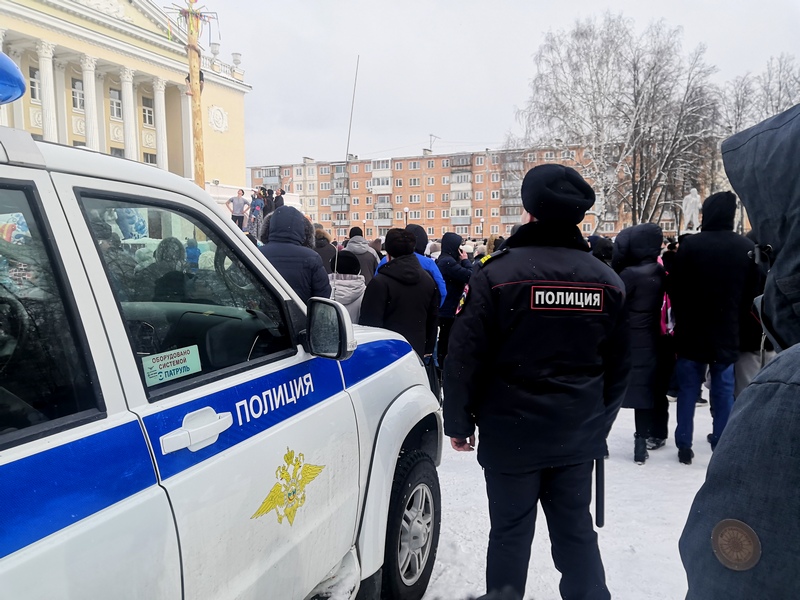 